ПАМЯТКА для ребят, родителей и учителей!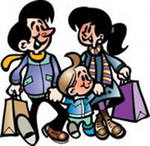 Случаи краж сотовых телефонов у обучающихся продолжают расти. Виновниками этих краж являются  разные люди. Коллектив школы столкнулся с самыми изощренными методами воровства: один из учеников незаметно для всех забрал из пакета у своего одноклассника сотовый телефон и в течение очень короткого времени спрятал его, сознался не сразу даже после того, как в его вещах нашли пропажу; другой же ученик в присутствии учащихся параллельного  класса попросил телефон для «скачивания» музыки, пропал с ним, на требование вернуть  телефон, ответил: «Я тебя не знаю, и ничего у тебя не брал». По всем этим случаям возбуждено уголовное дело.Привлекают мошенников телефоны с многочисленными функциями (видеокамера, инфракрасный порт для скачивания мелодий, картинок). Чтобы не стать жертвой преступления, необходимо соблюдать следующие правила:Родители! Если ваш ребенок имеет телефон, научите его:1.  хранить при себе – на ремне в специальном кармане или на груди, на шнурке;2.  не хвалиться, не демонстрировать его функции никому, чтобы не вызвать нездоровый интерес и зависть.Обучающийся!1. Помни, что во время занятий в школе запрещается пользоваться громкими звонками (переводи в режим вибрации), слушать громкую музыку;2. носи телефон при себе (на шнурке или на ремне);3. если просят посмотреть твой телефон незнакомые люди, лучше его отдай, чтобы не оказаться избитым. По возможности запомни, в чем  одеты мошенники, как выглядят, куда пошли, запомни точное время случившегося;4. если телефон забрали и скрылись, немедленно об этом сообщи взрослым: родителям, учителям, тем, кто окажется рядом. Не теряя времени, ты сам или взрослые, должны сообщить об этом в милицию по телефону 02, в фирму, в которой был приобретен телефон и которая обслуживает связь твоего телефона (Ермак, МТС, Мегафон);5. помни, что твои нерасторопные действия или молчание приведут к полной безнаказанности преступника.Учитель, классный руководитель!1. не разрешать пользоваться телефоном в учебное время (урок, занятия и т.д.);2. принять все меры по случившемуся преступлению (сообщить администрации, милиции, родителям и т.д.), выяснить все обстоятельства (где, когда, кто был рядом, свидетели, видевшие  телефон до момента преступления).Подведём итогиЗапретить пользование сотовым телефоном во время урока и других учебных занятий.Не использовать телефон в качестве магнитофона, плеера и др.Не использовать блютуз, наушники и другие приспособления для прослушивания звонков и музыки во время пребывания в школе.Использовать телефон строго только в бесшумном режиме или в режиме вибрации, в случае отсутствия такового – телефон отключать.Не демонстрировать и не передавать другим лицам (одноклассникам, друзьям, знакомым).Не оставлять без присмотра, ответственность за сохранность несет владелец телефона Подпись учащегося_____________________ Подпись родителей_______________________________